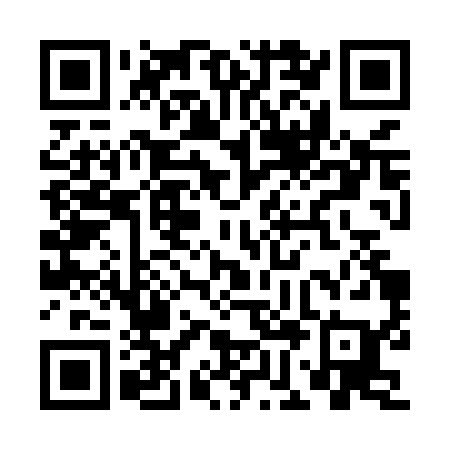 Prayer times for Zodai Raghzai, PakistanMon 1 Jul 2024 - Wed 31 Jul 2024High Latitude Method: Angle Based RulePrayer Calculation Method: University of Islamic SciencesAsar Calculation Method: ShafiPrayer times provided by https://www.salahtimes.comDateDayFajrSunriseDhuhrAsrMaghribIsha1Mon3:355:1612:244:067:329:132Tue3:355:1612:244:067:329:123Wed3:365:1712:244:067:319:124Thu3:365:1712:244:067:319:125Fri3:375:1812:244:077:319:126Sat3:385:1812:254:077:319:117Sun3:385:1912:254:077:319:118Mon3:395:1912:254:077:319:109Tue3:405:2012:254:077:309:1010Wed3:415:2012:254:077:309:1011Thu3:415:2112:254:087:309:0912Fri3:425:2112:254:087:309:0813Sat3:435:2212:264:087:299:0814Sun3:445:2212:264:087:299:0715Mon3:455:2312:264:087:289:0716Tue3:465:2412:264:087:289:0617Wed3:465:2412:264:087:289:0518Thu3:475:2512:264:087:279:0419Fri3:485:2512:264:087:279:0420Sat3:495:2612:264:087:269:0321Sun3:505:2712:264:087:259:0222Mon3:515:2712:264:087:259:0123Tue3:525:2812:264:087:249:0024Wed3:535:2912:264:087:248:5925Thu3:545:2912:264:087:238:5826Fri3:555:3012:264:087:228:5727Sat3:565:3112:264:087:228:5628Sun3:575:3112:264:087:218:5529Mon3:585:3212:264:087:208:5430Tue3:595:3312:264:087:198:5331Wed4:005:3312:264:087:198:52